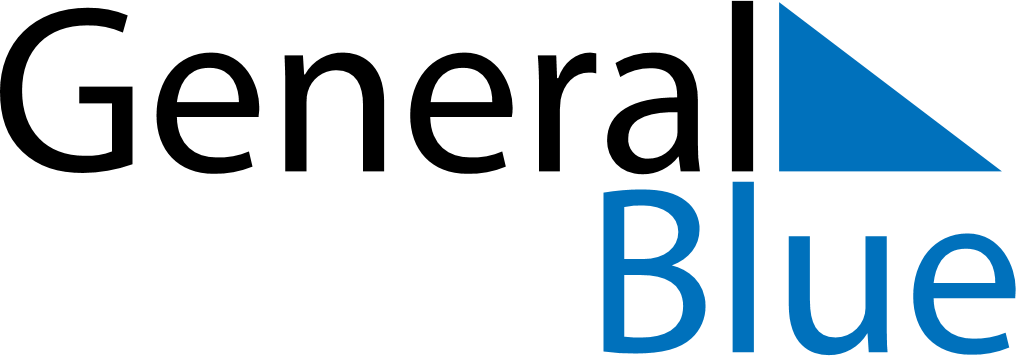 June 2024June 2024June 2024June 2024June 2024June 2024June 2024Wahgunyah, Victoria, AustraliaWahgunyah, Victoria, AustraliaWahgunyah, Victoria, AustraliaWahgunyah, Victoria, AustraliaWahgunyah, Victoria, AustraliaWahgunyah, Victoria, AustraliaWahgunyah, Victoria, AustraliaSundayMondayMondayTuesdayWednesdayThursdayFridaySaturday1Sunrise: 7:16 AMSunset: 5:08 PMDaylight: 9 hours and 51 minutes.23345678Sunrise: 7:16 AMSunset: 5:07 PMDaylight: 9 hours and 51 minutes.Sunrise: 7:17 AMSunset: 5:07 PMDaylight: 9 hours and 50 minutes.Sunrise: 7:17 AMSunset: 5:07 PMDaylight: 9 hours and 50 minutes.Sunrise: 7:18 AMSunset: 5:07 PMDaylight: 9 hours and 49 minutes.Sunrise: 7:18 AMSunset: 5:07 PMDaylight: 9 hours and 48 minutes.Sunrise: 7:19 AMSunset: 5:07 PMDaylight: 9 hours and 47 minutes.Sunrise: 7:19 AMSunset: 5:06 PMDaylight: 9 hours and 47 minutes.Sunrise: 7:20 AMSunset: 5:06 PMDaylight: 9 hours and 46 minutes.910101112131415Sunrise: 7:20 AMSunset: 5:06 PMDaylight: 9 hours and 45 minutes.Sunrise: 7:21 AMSunset: 5:06 PMDaylight: 9 hours and 45 minutes.Sunrise: 7:21 AMSunset: 5:06 PMDaylight: 9 hours and 45 minutes.Sunrise: 7:21 AMSunset: 5:06 PMDaylight: 9 hours and 44 minutes.Sunrise: 7:22 AMSunset: 5:06 PMDaylight: 9 hours and 44 minutes.Sunrise: 7:22 AMSunset: 5:06 PMDaylight: 9 hours and 44 minutes.Sunrise: 7:22 AMSunset: 5:06 PMDaylight: 9 hours and 43 minutes.Sunrise: 7:23 AMSunset: 5:06 PMDaylight: 9 hours and 43 minutes.1617171819202122Sunrise: 7:23 AMSunset: 5:06 PMDaylight: 9 hours and 43 minutes.Sunrise: 7:23 AMSunset: 5:06 PMDaylight: 9 hours and 42 minutes.Sunrise: 7:23 AMSunset: 5:06 PMDaylight: 9 hours and 42 minutes.Sunrise: 7:24 AMSunset: 5:06 PMDaylight: 9 hours and 42 minutes.Sunrise: 7:24 AMSunset: 5:07 PMDaylight: 9 hours and 42 minutes.Sunrise: 7:24 AMSunset: 5:07 PMDaylight: 9 hours and 42 minutes.Sunrise: 7:24 AMSunset: 5:07 PMDaylight: 9 hours and 42 minutes.Sunrise: 7:25 AMSunset: 5:07 PMDaylight: 9 hours and 42 minutes.2324242526272829Sunrise: 7:25 AMSunset: 5:07 PMDaylight: 9 hours and 42 minutes.Sunrise: 7:25 AMSunset: 5:08 PMDaylight: 9 hours and 42 minutes.Sunrise: 7:25 AMSunset: 5:08 PMDaylight: 9 hours and 42 minutes.Sunrise: 7:25 AMSunset: 5:08 PMDaylight: 9 hours and 42 minutes.Sunrise: 7:25 AMSunset: 5:08 PMDaylight: 9 hours and 43 minutes.Sunrise: 7:25 AMSunset: 5:09 PMDaylight: 9 hours and 43 minutes.Sunrise: 7:25 AMSunset: 5:09 PMDaylight: 9 hours and 43 minutes.Sunrise: 7:25 AMSunset: 5:09 PMDaylight: 9 hours and 44 minutes.30Sunrise: 7:25 AMSunset: 5:10 PMDaylight: 9 hours and 44 minutes.